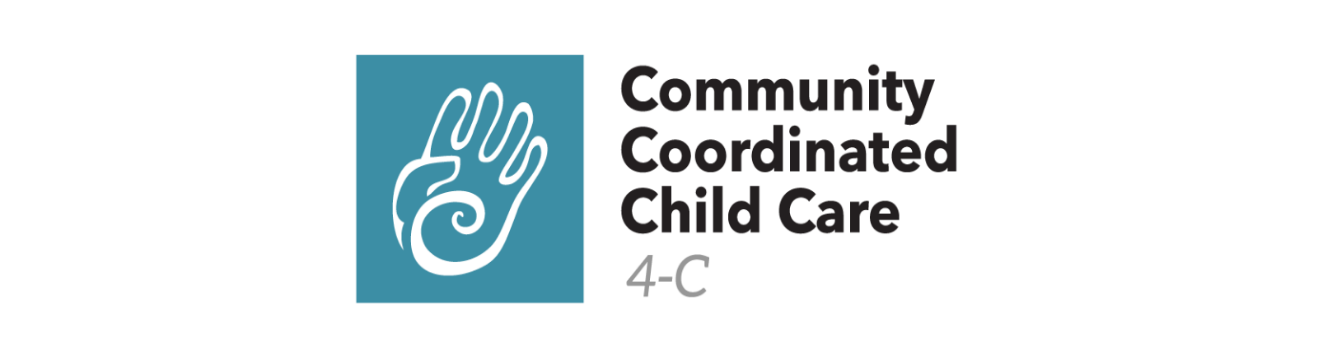 Book Learning OpportunityOverview:Participants will choose from an approved list of professional books relating to topical information that meets the needs of their professional growth. Participants will read the book and then write a report summary, describing how they will use the information gained within their classroom and/or program.ASSIGNMENT(Please include this completed page with your assignment.)Participant’s Name (please print) ___________________________________________ Participants Birthdate:  _______________Participant’s last four digits of SS #: _______ Participant’s Email Address: _________________________ Phone: _______________ Name of Child Care Program: _____________________________________________________ Program Address: ________________________City: ________ State: ____ Zip: _____ Phone: _______________________ Director: __________________ Date: _________ Book Title: _____________________________________________________________ Read the book. Using your own words, write a paragraph, (at least 3 sentences) summarizing each chapter of the book.  Write an additional paragraph explaining how you will use what you learned in your classroom and/or program.Scan and email your completed assignment and this completed page to IS@4cforkids.com. (Please do not send by mail)Upon reviewing your assignment, your trainer will reply to your submission. You must participate in an e-mail correspondence or correspond by phone with your trainer within 10 days of submission. Once your e-mail correspondence or phone conversation has been completed, your training credits will be entered in ECE-TRIS. Please indicate your preferred contact method:  email  phone